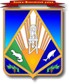 МУНИЦИПАЛЬНОЕ ОБРАЗОВАНИЕХАНТЫ-МАНСИЙСКИЙ РАЙОНХанты-Мансийский автономный округ – ЮграАДМИНИСТРАЦИЯ ХАНТЫ-МАНСИЙСКОГО РАЙОНАП О С Т А Н О В Л Е Н И Еот                                                 		                                                 №   г. Ханты-МансийскО внесении изменений в постановление администрации Ханты-Мансийского районаот 14 октября 2010 года № 162	1. Внести в приложение к постановлению администрации Ханты-Мансийского района от 14 октября 2010 года № 162 «Об утверждении долгосрочной целевой программы «Развитие малого и среднего предпринимательства на территории Ханты-Мансийского района на 2011-2013 годы» (далее – Программа) следующие изменения:1.1. В разделе «Паспорт Программы» строку «Объемы и источники                                                       финансирования Программы» изложить в следующей редакции:«».1.2. В разделе 7. «Механизм реализации Программы» абзацы 6 и 7 изложить в следующей редакции:«Мероприятия, предусмотренные пунктами 3.1, 3.2, 5.1, 6.4, 6.5, 6.6, 6.6.1, 6.6.2, 6.7, 6.9, 6.10, 6.12, реализуются в соответствии с Порядком предоставления субсидий, определенном в приложении 3 к Программе.Мероприятия, предусмотренные пунктом 6.8, 6.9.1, 6.13 реализуется в соответствии с нормативными правовыми актами администрации района».1.3. Приложение 1 к Программе изложить в редакции согласно приложению 1к настоящему постановлению.1.4. Приложение 2 к Программе изложить в редакции согласно приложению 2 к настоящему постановлению.1.5. Приложение 3 к Программе изложить в редакции согласно приложению 3 к настоящему постановлению.2. Опубликовать настоящее постановление в газете «Наш район» и разместить на официальном сайте администрации Ханты-Мансийского района.3. Настоящее постановление вступает в силу с момента официального опубликования (обнародования), за исключением пункта 1.5, который вступает в силу с 01 января 2013 года.4. Контроль за выполнением постановления возложить на первого заместителя главы администрации Ханты-Мансийского района.Глава администрацииХанты-Мансийского района                                                                     В.Г.УсмановПриложение 1                                                                                                                 к постановлению администрации               Ханты-Мансийского района                         от "___"_________2012 №____«Приложение 1к ПрограммеСистема показателей, характеризующих результаты реализации долгосрочной целевой программыНаименование программы: «Развитие малого и среднего предпринимательства на территории Ханты-Мансийского района на 2011-2013 годы»Срок  реализации программы: 2011-2013 годыМуниципальный заказчик – координатор программы: администрация Ханты-Мансийского района.»Приложение 3к постановлению администрации Ханты-Мансийского района от «___»____________2012  № ____«Приложение 3 к ПрограммеПорядокпредоставления субсидий для реализации мероприятий по развитию малого и среднего предпринимательства на территории                   Ханты-Мансийского района1. Общие положения	1.1. Порядок предоставления субсидий для реализации мероприятий по развитию малого и среднего предпринимательства на территории  Ханты-Мансийского района (далее – Порядок) устанавливает критерии и процедуру  отбора субъектов малого и среднего предпринимательства (далее – Субъекты), организаций, образующих инфраструктуру поддержки субъектов малого и среднего предпринимательства (далее – Организации), имеющих право на получение субсидий,  определяет цели, условия и порядок предоставления субсидий, а также  порядок  возврата субсидий в случае нарушения условий, установленных при их предоставлении.	1.2. В настоящем Порядке используются следующие понятия:	1.2.1. Субсидия – средства, предоставляемые из бюджета Ханты-Мансийского района субъектам малого и среднего предпринимательства, Организациям на безвозмездной и безвозвратной основе в целях возмещения затрат, связанных с осуществлением предпринимательской деятельности на территории  Ханты-Мансийского района (далее – субсидия).	1.2.2. Молодежное предпринимательство – осуществление хозяйственной деятельности в качестве индивидуального предпринимателя лицом, не достигшим возраста 31 года, либо в качестве юридического лица, не менее 75 процентов долей уставного капитала которого принадлежат физическим лицам, не достигшим возраста 31 года, средний возраст штатных сотрудников и возраст руководителя не превышает 30 лет.	1.2.3. Заявители – Субъекты, Организации, подавшие заявление на предоставление муниципальной услуги по финансовой поддержке в форме субсидии субъектам малого и среднего предпринимательства, организациям, образующим инфраструктуру поддержки субъектов малого и среднего предпринимательства.	1.2.4. Бизнес-инкубирование – предоставление   организациями, образующими инфраструктуру поддержки предпринимательства, Субъектам на ранней стадии их деятельности (до трех лет с даты их государственной регистрации) помещений в аренду на льготных условиях и оказание им консультационных,  бухгалтерских,   юридических   и  иных  сопутствующих услуг по ведению бизнеса.	1.3. Субсидии предоставляются из бюджета Ханты-Мансийского района Субъектам и Организациям на безвозмездной и безвозвратной основе.	1.4. Предоставление субсидий осуществляется в пределах бюджетных ассигнований, предусмотренных Программой, и на основании решения Думы Ханты-Мансийского района.2. Цель предоставления субсидий	2.1. Целью предоставления субсидий является возмещение затрат Субъектов, Организаций, связанных с осуществлением деятельности на территории Ханты-Мансийского района и направленных:	на приобретение материалов, оборудования для реализации проектов  Субъектов по энергоэффективности;	на развитие семейного бизнеса;	на оплату аренды за нежилое помещение;	на приобретение оборудования, которое по бухгалтерскому учету относится к основным средствам, и лицензионных программных продуктов;	на осуществление деятельности в направлениях: быстровозводимое домостроение, крестьянские (фермерские) хозяйства, переработка леса, сбор и переработка дикоросов, переработка отходов, рыбодобыча, рыбопереработка, ремесленническая деятельность, оказание социальных услуг (создание групп по уходу и присмотру за детьми), въездной и внутренний туризм;	на использование консалтинговых услуг Организаций Субъектами, осуществляющими производство и реализацию товаров и услуг в социально значимых (приоритетных) видах деятельности;	на оплату электроэнергии Субъектам, осуществляющим деятельность в сфере хлебопечения, установившим отдельные приборы учета на каждом объекте хлебопечения;	на проведение мероприятий, связанных с сертификацией пищевой продукции и продовольственного сырья;	на приобретение экологического оборудования, минимизирующего антропогенное воздействие на окружающую среду;	на предоставление услуг по бизнес-инкубированию;	на строительство объектов в труднодоступных и отдаленных местностях для целей реализации товаров (услуг).3. Категории и критерии отбора	3.1. За получением субсидии вправе обратиться Субъекты, Организации, которые осуществляют деятельность и имеют регистрацию на территории Ханты-Мансийского района, не находятся в стадии реорганизации, ликвидации или банкротства, не имеют задолженности по уплате обязательных платежей в бюджеты всех уровней и государственные внебюджетные фонды, соответствуют условиям мероприятий Программы, направленных на финансовую поддержку Субъектов, Организаций, за исключением:	являющихся кредитными, страховыми организациями, инвестиционными фондами, негосударственными пенсионными фондами, профессиональными участниками рынка ценных бумаг, ломбардами;	являющихся участниками соглашений о разделе продукции;	осуществляющих предпринимательскую деятельность в сфере игорного бизнеса;	являющихся в порядке, установленном законодательством Российской Федерации о валютном регулировании и валютном контроле, нерезидентами Российской Федерации, за исключением случаев, предусмотренных международными договорами Российской Федерации;	осуществляющих производство и реализацию подакцизных товаров;	осуществляющих добычу и реализацию полезных ископаемых, за исключением общераспространенных полезных ископаемых (далее также условия оказания поддержки).	3.2. От имени заявителя вправе обратиться физическое и юридическое лицо, имеющее право в соответствии с законодательством Российской Федерации либо в силу наделения его заявителями в порядке, установленном законодательством Российской Федерации, полномочиями выступать от их имени.	3.3. Субсидии не предоставляются Субъектам, Организациям, если они:	не соответствуют критериям, установленным пунктом 3.1 настоящего Порядка;	не предоставили документы, предусмотренные абзацами 2-5 пункта 4.2, пунктом 4.3 настоящего Порядка, либо предоставили их с нарушением требований, предъявляемых к оформлению документов в соответствии с настоящим Порядком и действующим законодательством Российской Федерации;	не предоставили ходатайство главы администрации сельского поселения. 4. Условия и порядок предоставления субсидий	4.1. Размер  субсидии  исчисляется в процентном выражении от суммы фактически понесенных затрат и в зависимости от объемов бюджетных ассигнований, предусмотренных на реализацию соответствующих мероприятий, определенных приложением 2 к Программе.	4.1.1. По пункту 3.1 субсидия  предоставляется  Субъектам  в  размере  50  процентов, но не более 300 тыс. рублей от суммы затрат, связанных с созданием благоприятных условий для реализации проектов по энергоэффективности. Компенсируются расходы, связанные с:4.1.1.1. разработкой и реализацией специальных программ энергосбережения (семинары, конференции, круглые столы, пособия и т.п.);4.1.1.2. разработкой и реализацией специальных программ обучения с целью повышения квалификации по вопросам, связанных с энергосбережением, включая проведение энергетических обследований;4.1.1.3. с проведением энергетических обследований;4.1.1.4. с реализацией работ в области энергосбережения и повышения энергетической эффективности в рамках энергосервисных договоров (контрактов);4.1.1.5. с реализацией программ по энергосбережению, включая затраты на приобретение и внедрение инновационных технологий, оборудования и материалов.4.1.2. по пункту 3.2субсидия  предоставляется  Субъектам  в  размере  50  процентов, но не более 300 тыс. рублей от суммы затрат, связанных с технологическим присоединением к источнику электроснабжения энергопринимающих устройств, максимальная мощность которых составляет до 500 кВт включительно (с учетом ранее присоединенной в данной точке присоединения мощности). 4.1.3. По пункту 5.1: 	субсидия предоставляется Субъектам в размере 80 процентов, но не более 300 тыс. рублей от суммы затрат, связанных с приобретением, доставкой, монтажом экологического оборудования, минимизирующего антропогенное воздействие на окружающую среду, в том числе на установки по утилизации отходов. 4.1.4. По пункту 6.4:	субсидия предоставляется Субъектам в целях компенсации затрат, связанных с развитием семейного бизнеса при осуществлении хозяйственной деятельности в качестве индивидуального предпринимателя с привлечением по трудовым договорам членов своей семьи (лиц, связанных родственными отношениями) или в качестве юридического лица, участниками которого являются исключительно члены семьи. 	Компенсируются расходы, связанные с:	4.1.4.1. Приобретением оборудования, его доставкой, монтажом – в размере 50 % но не более 300 тыс.рублей.	4.1.4.2. Разработкой проектно-сметной документации для строительства и реконструкции объектов – в размере 50% но не более 100 тыс.рублей.4.1.5. По пункту 6.5:	субсидия предоставляется Субъектам в размере 50 процентов, но не более 100 тыс. рублей, в целях компенсации затрат, связанных с оплатой аренды за нежилое помещение.4.1.6. По пункту 6.6, 6.6.1, 6.6.2:	субсидия предоставляется Субъектам в размере 50 процентов, но не более 300 тыс. рублей, в целях компенсации затрат, связанных с приобретением, доставкой и монтажом оборудования, которое по бухгалтерскому учету относится к основным средствам, и лицензионных программных продуктов. 		4.1.7. По пункту 6.7:	субсидия предоставляется Субъектам в размере 50%, но не более 100 тыс. рублей, в целях компенсации затрат, связанных с сертификацией пищевой продукции и продовольственного сырья.4.1.8. По пункту 6.8:	субсидия предоставляется Организациям в размере 100 процентов, в пределах лимитов бюджетных ассигнований, предусмотренных на текущий год, на компенсацию затрат, связанных с предоставлением в аренду Субъектам помещений на льготных условиях (бизнес-инкубирование) в соответствии с нормативными правовыми актами администрации района. 4.1.9. По пункту 6.9:	субсидия предоставляется Субъектам в целях компенсации затрат, связанных с осуществлением деятельности в направлениях: быстровозводимое домостроение, крестьянские (фермерские) хозяйства, переработка леса, сбор и переработка дикоросов, переработка отходов, рыбодобыча, рыбопереработка, ремесленническая деятельность, оказание социальных услуг (создание групп по уходу и присмотру  за  детьми),   въездной   и   внутренний туризм.	Компенсируются расходы, связанные с:4.1.9.1. приобретением поголовья племенного крупного рогатого скота – в размере 50%, но не более 50 тыс. рублей за 1 голову;	4.1.9.2. приобретением, доставкой и монтажом оборудования – в размере 50%, но не более 300 тыс.рублей;4.1.9.3. разработкой проектно-сметной документации для строительства и реконструкции объектов – в размере 50% но не более 100 тыс.рублей.4.1.10. По пункту 6.10:	субсидия предоставляется Субъектам, осуществляющим производство и реализацию товаров и услуг в социально значимых (приоритетных) видах деятельности, в размере 80 процентов, но не более 100 тыс. рублей, в целях компенсации затрат, связанных с использованием консалтинговых услуг Организаций (ведение, восстановление бухгалтерского учета; заполнение налоговых деклараций, квитанций на уплату налога, получение справок; регистрация, ликвидация субъектов малого и среднего предпринимательства, внесение изменений в Устав, кадровый учет, представительство в судах, юридическое сопровождение по разработке технико-экономических обоснований, бизнес-планов, проведению маркетинговых исследований, по оценке недвижимости, имущества). 4.1.11. По пункту 6.12:	субсидия предоставляется Субъектам, осуществляющим деятельность в сфере хлебопечения, в размере 50%, но не более 300 тыс. рублей на приобретение оборудования.4.2. Материалы, оборудование, приобретаемые заявителями должны им ранее не эксплуатируемыми (новыми).4.3. Для предоставления субсидии заявитель предоставляет в Комитет следующие документы:заявление на предоставление субсидии по форме согласно приложению 1 к настоящему Порядку;	перечень затрат по форме согласно приложению 2 к настоящему Порядку;информация о реквизитах;копия акта осмотра выполненных работ, произведенных услуг, приобретенных материалов, оборудования, составленного администрацией района или администрацией сельского поселения;документ, удостоверяющий личность заявителя, являющегося физическим лицом, либо личность представителя физического или юридического лица;	документ, подтверждающий права (полномочия) представителя физического или юридического лица, если с заявлением обращается представитель заявителя.4.3.1. Дополнительно по мероприятиям 6.5, 6.7, 6.10:документы, подтверждающие фактические затраты: договор на выполнение работ, или оказание услуг; копию договора аренды, соответственно,  платежные документы, акт о выполнении работ, оказании услуг, передаче имущества соответственно.4.3.2. Дополнительно по пункту 3.1:документы, подтверждающие фактические затраты: договор на разработку программ энергосбережения, разработку программ обучения по вопросам, связанных с энергосбережением, проведение энергетических обследований, проведение работ в области энергосбережения и повышения энергетической эффективности, на приобретение и внедрение инновационных технологий, оборудования и материалов, платежные документы, акт о получении товара, выполнении работ, оказании услуг, ходатайство главы сельского поселения согласно приложению 3 к настоящему порядку (далее – ходатайство главы).4.3.3. Дополнительно по пункту 3.2:документы, подтверждающие фактические затраты: договор на технологическое присоединение с сетевой организацией, платежные документы, ходатайство главы сельского поселения согласно приложению 3 к настоящему порядку (далее – ходатайство главы).4.3.4. Дополнительно по пункту 5.1:документы, подтверждающие фактические затраты: договор на приобретение, доставку, монтаж оборудования (с предоставлением паспорта и/или других документов, подтверждающих свойства оборудования), платежные документы, акт о получении оборудования, выполнения работ, ходатайство главы.4.3.5. Дополнительно по пункту 6.4:документы, подтверждающие фактические затраты: договор на приобретение, доставку, монтаж оборудования, договор на выполнение соответствующих работ, услуг, платежные документы, акты о получении оборудования, выполнения работ, услуг, трудовые договоры членов семьи, ходатайство главы.4.3.6. Дополнительно по пунктам 6.6, 6.6.1, 6.6.2, 6.9, 6.12:документы, подтверждающие фактические затраты: договор на приобретение, доставку, монтаж оборудования, договор на выполнение соответствующих работ, услуг, платежные документы, акты о получении оборудования, выполнения работ, услуг, ходатайство главы.4.3.7. Дополнительно по пункту 6.8:документы, подтверждающие фактические затраты: расчет затрат на коммунальные услуги и содержание здания, платежные документы, договоры аренды (на льготных условиях) с субъектами предпринимательства. 4.4. В случае предоставления копий документов, указанных в абзацах 4-6 пункта 4.3, а также пунктах 4.3.1-4.3.7 настоящего Порядка, они должны быть заверены подписью и печатью (при ее наличии) заявителя с предоставлением оригинала. При отсутствии оригиналов документов, копии должны быть заверены нотариально.	Документы, подтверждающие фактические затраты, должны соответствовать требованиям законодательства Российской Федерации,               при этом бумажный носитель документа не должен иметь повреждений, текст не должен иметь не оговоренных в нем исправлений, не принятых сокращений, исполнения карандашом. Копия документа должна поддаваться прочтению, исключая неоднозначность толкования содержащейся в ней информации.		Документы, обосновывающие фактические затраты, должны подтверждать затраты, понесенные в календарном году, соответствующем году обращения.	4.5. Решение о предоставлении субсидии, решение об отказе в предоставлении субсидии) принимается Комиссией в срок не более  30 рабочих дней с даты регистрации заявления. Состав и положение о Комиссии определены приложениями 4 и 5 к настоящему Порядку.	4.6. По  итогам  заседания  Комиссии  заявителю  направляется соответствующее уведомление (приложение 6 к настоящему Порядку). Заявитель вправе оспорить решение Комиссии в соответствии с действующим законодательством.	4.7. При наличии положительного решения Комиссии, комитет в срок не более 15 рабочих дней готовит проект соглашения.	4.8. В рамках настоящего порядка заявители вправе получить субсидию в текущем году в общей совокупности не более двух раз в пределах бюджетных средств, предусмотренных на текущий год, за исключением субсидии по пунктам 6.7, 6.8, 6.10 мероприятий Программы, которую можно получать без ограничений количества обращений, в пределах бюджетных средств, предусмотренных на текущий год.5. Порядок возврата субсидий	5.1. Получатели   субсидий   несут   полную   ответственность, предусмотренную действующим законодательством, за обоснованность представленных расчетов и целевое использование средств в соответствии с договором о предоставлении субсидий. 	5.2. Нецелевым  использованием  средств  субсидии,  полученной заявителем,  является неисполнение условий предоставления субсидии, выразившееся в неисполнении или ненадлежащем исполнении обязательств по соглашению о предоставлении субсидии.	5.3. В течение десяти рабочих дней с момента выявления нарушения  Комитет направляет в адрес  заявителя, получившего субсидию, требование администрации Ханты-Мансийского района о возврате суммы субсидии (далее – требование), в котором указывается основание и денежная сумма, подлежащая возврату, при этом  прилагается акт о выявленном нарушении.	5.4. Требование является основанием для добровольного возврата бюджетных средств Ханты-Мансийского района, полученных заявителем в форме субсидии, в связи с допущением нарушения условий, установленных при ее предоставлении.	5.5. Заявитель, получивший субсидию, в течение десяти рабочих дней             с даты получения требования обязан перечислить денежную сумму на счет, указанный в соглашении о предоставлении субсидии, и предоставить в Комитет копию платежного поручения об исполнении.	5.6. В случае невыполнения требования о возврате суммы субсидии взыскание средств субсидии осуществляется в судебном порядке в соответствии с законодательством Российской Федерации.Приложение 1к Порядку предоставления субсидий для реализации мероприятий по развитию малого и среднего предпринимательства на территории  Ханты-Мансийского районаПредседателю Комиссии администрации Ханты-Мансийского района по оказанию финансовой поддержки в форме субсидии субъектам малого и среднего предпринимательства, организациям, образующим инфраструктуру поддержки субъектов малого и среднего предпринимательства	от__________________________________________________________________________________________________________________                                                                                (полное наименование заявителя, контактный телефон)Заявление о предоставлении субсидии	Прошу  оказать финансовую поддержку в форме  субсидии  на возмещение  затрат, связанных с (указывается направление расходов)_____________________________________________________________________________________________________________________________________________в сумме_______________________ руб.Сведения о субъекте предпринимательства, организации образующей инфраструктуру поддержки субъектовНастоящим даю согласие на обработку персональных данных.Настоящим подтверждаю, что осуществляю деятельность и имею регистрацию на территории Ханты-Мансийского района, не осуществляется стадия реорганизации, ликвидации или банкротства, не имею задолженности по уплате обязательных платежей в бюджеты всех уровней и государственные внебюджетные фонды; не осуществляется производство и реализация подакцизных товаров, добыча и реализация полезных ископаемых, за исключением общераспространенных полезных ископаемых; не являюсь кредитной, страховой организацией, инвестиционным фондом, негосударственным пенсионным фондом, профессиональным участником рынка ценным бумаг, ломбардом; не являюсь участником соглашений о разделе продукции; не осуществляю деятельность в сфере игорного бизнеса, не являюсь нерезидентом Российской Федерации, за исключением случаев, предусмотренными международными договорами Российской Федерации. С условиями предоставления субсидии ознакомлен и согласен. Согласен на предоставление в период оказания поддержки и в течение одного года  после ее окончания следующих документов: копии бухгалтерского баланса и налоговых деклараций по применяемым специальным режимам  налогообложения (для применяющих такие режимы), а также статистическую информацию в виде копий форм федерального статистического наблюдения, предоставляемых в органы статистики, за исключением форм, направленных на подготовку, переподготовку и повышение квалификации кадров.Подпись заявителя (законного представителя) ______________________________________________                                                                                                         МП                    (расшифровка подписи)Дата заполнения________________  Приложение 2к Порядку предоставления субсидий для реализации мероприятий по развитию малого и среднего предпринимательства на территории  Ханты-Мансийского районаПеречень затрат _____________________Субъект малого или среднего предпринимательства(Ф.И.О., наименование организации)__________________________________________Подпись руководителя_________________                                                     МП«____»____________20____ годаПриложение 3к Порядку предоставления субсидий для реализации мероприятий по развитию малого и среднего предпринимательства на территории  Ханты-Мансийского районаПредседателю Комиссии администрации Ханты-Мансийского района по оказанию финансовой поддержки в форме субсидии субъектам малого и среднего предпринимательства, организациям, образующим инфраструктуру поддержки субъектов малого и среднего предпринимательства                                          от главы сельского поселения                                                  ________________________ (наименование)_______________________________________(Ф.И.О.)Прошу предоставить финансовую поддержку ___________________________ __________________________________________________________________________(наименование субъекта) на компенсацию затрат по ____________________________________________________________________________________________________________________________(перечисляются направления затрат)Указанный субъект предпринимательства осуществляет свою деятельность на территории _______________________________________________________________(указывается населенный пункт/пункты)	Указанный субъект регулярно участвует в мероприятиях: ______________________________________________________________________________________________________________________________________________________________________(перечисляются публичные мероприятия, в которых участвовал субъект за предшествующий год)Показатели деятельности субъекта предпринимательства: ________________________________________________________________________________________________________________________________________________________________________________________________________________________________________________(указываются объемы и перечисление продукции, работ, услуг предоставленных субъектом за предшествующий год)	Предоставление поддержки позволит субъекту _______________________________________________________________________________________________________________________________________________________________________________(указывается эффективность использования средств поддержки)                                       _________________________      __________________________                                                               (подпись)                                             (Ф.И.О.)Приложение 4к Порядку предоставления субсидий для реализации мероприятий по развитию малого и среднего предпринимательства на территории  Ханты-Мансийского районаСОСТАВкомиссии администрации Ханты-Мансийского района по  оказанию финансовой поддержки в форме субсидии субъектам малого и среднего предпринимательства, организациям, образующим инфраструктуру поддержки субъектов малого и среднего предпринимательства, по должностямПриложение 5к Порядку предоставления субсидий для реализации мероприятий по развитию малого и среднего предпринимательства на территории  Ханты-Мансийского районаПоложениео комиссии администрации Ханты-Мансийского районапо  оказанию финансовой поддержки  в форме субсидии субъектам малого и среднего предпринимательства, организациям, образующим инфраструктуру поддержки субъектов малого и среднего предпринимательства1. Общие положения	1.1. Настоящее Положение о комиссии администрации Ханты-Мансийского района  по оказанию финансовой поддержки в форме субсидии субъектам малого и среднего предпринимательства, организациям, образующим инфраструктуру поддержки субъектов малого и среднего предпринимательства (далее – Комиссия), определяет цели и задачи, порядок формирования, функции, права и обязанности,  регламент деятельности.2. Правовое регулирование	2.1. Комиссия в своей деятельности руководствуется федеральными законами и иными нормативными правовыми актами Российской Федерации, законами Ханты-Мансийского автономного округа – Югры и иными нормативными правовыми актами Ханты-Мансийского автономного округа – Югры, муниципальными нормативными актами Ханты-Мансийского района, настоящим Положением.3. Цели и задачи Комиссии	3.1. Комиссия создана в целях  исполнения отдельных административных действий при предоставлении администрацией Ханты-Мансийского района муниципальной услуги по оказанию финансовой поддержки в форме субсидии субъектам малого и среднего предпринимательства, организациям, образующим инфраструктуру поддержки субъектов малого и среднего предпринимательства.	3.2. Исходя из целей деятельности Комиссии, определенных в пункте 3.1 настоящего Положения, в задачи Комиссии входит:	обеспечение  объективности при рассмотрении заявлений заявителей;	обеспечение эффективности и результативности использования бюджетных средств Ханты-Мансийского района;	соблюдение принципов публичности и прозрачности с целью устранения возможностей злоупотребления и коррупции  при оказании финансовой поддержки субъектам малого и среднего предпринимательства, организациям, образующим инфраструктуру поддержки субъектов малого и среднего предпринимательства.4. Порядок формирования Комиссии	4.1. Комиссия является коллегиальным совещательным органом администрации Ханты-Мансийского района, основанным на постоянной основе в должностном составе, утверждаемом постановлением администрации Ханты-Мансийского района.	4.2. Персональный состав  Комиссии формируется в соответствии с  занимаемой должностью. 5. Функции Комиссии	5.1. Рассмотрение дела заявителя и принятие соответствующего решения:	об оказании финансовой поддержки в форме субсидии в фактически определенном размере;	об отказе в оказании финансовой поддержки в форме субсидии.6. Права и обязанности Комиссии	6.1. Комиссия обязана:	принимать решения в соответствии с критериями, установленными Программой и Порядком.	6.2. Комиссия вправе:	приглашать для участия в заседаниях Комиссии заявителя, дело которого рассматривается на заседании Комиссии.	6.3. Члены Комиссии обязаны:	знать и руководствоваться в своей деятельности требованиями законодательства Российской Федерации, Ханты-Мансийского автономного округа – Югры,  муниципальными нормативными правовыми актами и настоящим Положением;	участвовать в заседаниях Комиссии;	не допускать разглашения сведений, ставших им известными в ходе заседания.	6.4. Члены Комиссии вправе:	знакомиться с делом заявителя;	выступать по вопросам повестки дня заседания;	проверять правильность содержания протокола Комиссии;	письменно  излагать  свое особое мнение, прикладываемое к протоколу Комиссии.	6.5. Члены Комиссии:	присутствуют на заседаниях Комиссии;	осуществляют рассмотрение дел заявителя и принятие соответствующего решения Комиссии;	голосуют за принятие решения по конкретному заявителю;	подписывают протокол Комиссии.	6.6. Председатель Комиссии:	осуществляет общее руководство работой Комиссии;	утверждает время проведения и повестку заседания Комиссии;	открывает и ведет заседания Комиссии.	6.7. Заместитель председателя Комиссии исполняет обязанности председателя  в его отсутствие.	6.8. Секретарь Комиссии:	осуществляет подготовку заседаний Комиссии;	оформляет протокол Комиссии; 	осуществляет иные действия организационно-технического характера по поручению председателя Комиссии в соответствии с настоящим Положением.7. Регламент деятельности Комиссии	7.1. На заседания Комиссии вносятся дела заявителей в количестве не более десяти. 	7.2. Заседание Комиссии считается правомочным, если на нем присутствовало не менее половины состава членов Комиссии.	7.3. Решения Комиссии принимаются простым большинством голосов присутствующих на заседании членов Комиссии путем открытого голосования. В случае равенства голосов решающим является голос председателя Комиссии. 	7.4. Решения Комиссии оформляются протоколом, который подписывается присутствующими на заседании членами Комиссии. 	7.5. Дела заявителей, оформленные к заседанию Комиссии, предоставляются ее членам для ознакомления не позднее, чем за три календарных дня до даты проведения заседания.	7.6. Оригиналы протоколов заседаний Комиссий  хранятся у секретаря Комиссии.Приложение 6к Порядку предоставления субсидий для реализации мероприятий по развитию малого и среднего предпринимательства на территории  Ханты-Мансийского района                                            Адрес заявителя                                                                         ФИО руководителя организации,                                                                      индивидуального предпринимателяУведомление	В соответствии с Порядком предоставления субсидий для реализации мероприятий по развитию малого и среднего предпринимательства на территории  Ханты-Мансийского района Комиссия рассмотрела документы, предоставленные _________________________________________________________________.полное наименование организации (фамилия, имя, отчество индивидуального предпринимателя)	В соответствии с решением Комиссии от «___» _____________ 20____ :______________________________________________________________________________________________________________________________________________________________________________________________________полное наименование предприятия (фамилия, имя, отчество индивидуального предпринимателя)на основании пункта ______ Порядка принято:*решение о предоставлении субсидии для возмещения части затрат, связанных с _____/, в размере ________________решение от отказе в предоставлении субсидии для возмещения части затрат, связанных с ___________Дополнительные условия:______________________________________________	В соответствии с___________________Вы имеете право на  обжалование этого решения. Дата______________                                                   ______________(подпись)МП*Примечание: в уведомлении указывается дополнительная информации, принятая на Комиссии в отношении Субъекта».Объемы и источники финансирования Программыисточниками финансирования Программы являются бюджет Ханты-Мансийского района и бюджет Ханты-Мансийского автономного округа – Югры: 2011 год – 21 401,2 тыс. рублей, в том числе за счет средств бюджета района – 7 161,0 тыс. рублей;2012 год – 18 350,2  тыс. рублей, в том числе за счет средств бюджета района – 7 200,0 тыс. рублей;2013 год – 7 000,0 тыс. рублей, в том числе за счет средств бюджета района – 7 000,0 тыс. рублейN п/пНаименование показателей    
результатов          Базовый показатель на начало реализации программы   Значение   
показателя по 
годам     Значение   
показателя по 
годам     Значение   
показателя по 
годам     Целевое 
значение 
показателя на момент  
окончания
действия 
ПрограммыЦелевое 
значение 
показателя на момент  
окончания
действия 
ПрограммыN п/пНаименование показателей    
результатов          Базовый показатель на начало реализации программы   2011
год 2012
год 2013
год Целевое 
значение 
показателя на момент  
окончания
действия 
ПрограммыЦелевое 
значение 
показателя на момент  
окончания
действия 
Программы1  2               3     4  5  6  7    7    Непосредственные результаты                       Непосредственные результаты                       Непосредственные результаты                       Непосредственные результаты                       Непосредственные результаты                       Непосредственные результаты                       Непосредственные результаты                       Непосредственные результаты                       1.  Количество Субъектов, единиц   
                    571642  690709709709в т.ч. количество индивидуальных      
предпринимателей, единиц       431  513 555572572572 2.  Оборот малых и средних         
предприятий, млн. рублей       1 102,9   1 185,31212,21 3001 3001 3003.  Среднесписочная численность    
работников, занятых в сфере    
малого предпринимательства,    
человек                        117013801450 1559 1559 1559 Приложение 1                                                  к постановлению администрации               Ханты-Мансийского района                         от "___"_________2012 №____ "Приложение 2 к ПрограммеПриложение 1                                                  к постановлению администрации               Ханты-Мансийского района                         от "___"_________2012 №____ "Приложение 2 к ПрограммеПриложение 1                                                  к постановлению администрации               Ханты-Мансийского района                         от "___"_________2012 №____ "Приложение 2 к ПрограммеПриложение 1                                                  к постановлению администрации               Ханты-Мансийского района                         от "___"_________2012 №____ "Приложение 2 к ПрограммеОсновные программные мероприятияОсновные программные мероприятияОсновные программные мероприятияОсновные программные мероприятияОсновные программные мероприятияОсновные программные мероприятияОсновные программные мероприятияОсновные программные мероприятияОсновные программные мероприятияОсновные программные мероприятияОсновные программные мероприятияОсновные программные мероприятияОсновные программные мероприятияОсновные программные мероприятияОсновные программные мероприятияОсновные программные мероприятияОсновные программные мероприятияОсновные программные мероприятияОсновные программные мероприятияОсновные программные мероприятия№ п/пМероприятия ПрограммыМуниципальный заказчикИсточники финансированияИсточники финансированияФинансовые затраты на реализацию                         (тыс. рублей)Финансовые затраты на реализацию                         (тыс. рублей)Финансовые затраты на реализацию                         (тыс. рублей)Финансовые затраты на реализацию                         (тыс. рублей)Исполнители Программы№ п/пМероприятия ПрограммыМуниципальный заказчикИсточники финансированияИсточники финансированиявсегов том числев том числев том числеИсполнители Программы№ п/пМероприятия ПрограммыМуниципальный заказчикИсточники финансированияИсточники финансированиявсего2011 год2012 год2013 годИсполнители Программы1223345678Цель: Создание необходимых условий для развития высокопроизводимых конкурентноспособных товаров для  субъектов малого и среднего предпринимательства при эффективном использовании финансовых, материально-технических и информационных ресурсов Ханты-Мансийского районаЦель: Создание необходимых условий для развития высокопроизводимых конкурентноспособных товаров для  субъектов малого и среднего предпринимательства при эффективном использовании финансовых, материально-технических и информационных ресурсов Ханты-Мансийского районаЦель: Создание необходимых условий для развития высокопроизводимых конкурентноспособных товаров для  субъектов малого и среднего предпринимательства при эффективном использовании финансовых, материально-технических и информационных ресурсов Ханты-Мансийского районаЦель: Создание необходимых условий для развития высокопроизводимых конкурентноспособных товаров для  субъектов малого и среднего предпринимательства при эффективном использовании финансовых, материально-технических и информационных ресурсов Ханты-Мансийского районаЦель: Создание необходимых условий для развития высокопроизводимых конкурентноспособных товаров для  субъектов малого и среднего предпринимательства при эффективном использовании финансовых, материально-технических и информационных ресурсов Ханты-Мансийского районаЦель: Создание необходимых условий для развития высокопроизводимых конкурентноспособных товаров для  субъектов малого и среднего предпринимательства при эффективном использовании финансовых, материально-технических и информационных ресурсов Ханты-Мансийского районаЦель: Создание необходимых условий для развития высокопроизводимых конкурентноспособных товаров для  субъектов малого и среднего предпринимательства при эффективном использовании финансовых, материально-технических и информационных ресурсов Ханты-Мансийского районаЦель: Создание необходимых условий для развития высокопроизводимых конкурентноспособных товаров для  субъектов малого и среднего предпринимательства при эффективном использовании финансовых, материально-технических и информационных ресурсов Ханты-Мансийского районаЦель: Создание необходимых условий для развития высокопроизводимых конкурентноспособных товаров для  субъектов малого и среднего предпринимательства при эффективном использовании финансовых, материально-технических и информационных ресурсов Ханты-Мансийского районаЦель: Создание необходимых условий для развития высокопроизводимых конкурентноспособных товаров для  субъектов малого и среднего предпринимательства при эффективном использовании финансовых, материально-технических и информационных ресурсов Ханты-Мансийского районаЗадача 1. Совершенствование нормативной правовой базы, повышение прозрачности деятельности субъектов малого и среднего предпринимательстваЗадача 1. Совершенствование нормативной правовой базы, повышение прозрачности деятельности субъектов малого и среднего предпринимательстваЗадача 1. Совершенствование нормативной правовой базы, повышение прозрачности деятельности субъектов малого и среднего предпринимательстваЗадача 1. Совершенствование нормативной правовой базы, повышение прозрачности деятельности субъектов малого и среднего предпринимательстваЗадача 1. Совершенствование нормативной правовой базы, повышение прозрачности деятельности субъектов малого и среднего предпринимательстваЗадача 1. Совершенствование нормативной правовой базы, повышение прозрачности деятельности субъектов малого и среднего предпринимательстваЗадача 1. Совершенствование нормативной правовой базы, повышение прозрачности деятельности субъектов малого и среднего предпринимательстваЗадача 1. Совершенствование нормативной правовой базы, повышение прозрачности деятельности субъектов малого и среднего предпринимательстваЗадача 1. Совершенствование нормативной правовой базы, повышение прозрачности деятельности субъектов малого и среднего предпринимательстваЗадача 1. Совершенствование нормативной правовой базы, повышение прозрачности деятельности субъектов малого и среднего предпринимательства1.1.Защита прав и законных интересов Субъектов. Ликвидация административных ограничений. Принятие административного регламента по оказанию муниципальной поддержкиадминистрация Ханты-Мансийского районавсеговсего----комитет экономической политики 1.1.Защита прав и законных интересов Субъектов. Ликвидация административных ограничений. Принятие административного регламента по оказанию муниципальной поддержкиадминистрация Ханты-Мансийского районафедеральный бюджетфедеральный бюджет----комитет экономической политики 1.1.Защита прав и законных интересов Субъектов. Ликвидация административных ограничений. Принятие административного регламента по оказанию муниципальной поддержкиадминистрация Ханты-Мансийского районабюджет автономного округабюджет автономного округа----комитет экономической политики 1.1.Защита прав и законных интересов Субъектов. Ликвидация административных ограничений. Принятие административного регламента по оказанию муниципальной поддержкиадминистрация Ханты-Мансийского районабюджет районабюджет района----комитет экономической политики 1.1.Защита прав и законных интересов Субъектов. Ликвидация административных ограничений. Принятие административного регламента по оказанию муниципальной поддержкиадминистрация Ханты-Мансийского районабюджет сельских поселенийбюджет сельских поселений----комитет экономической политики 1.1.Защита прав и законных интересов Субъектов. Ликвидация административных ограничений. Принятие административного регламента по оказанию муниципальной поддержкиадминистрация Ханты-Мансийского районавнебюджетные источникивнебюджетные источники----комитет экономической политики 1.2.Разработка Положения по формированию, ведению и обязательному опубликованию перечней имущества, предусматривающих передачу в аренду и отчуждение имущества для Субъектов и Организацийадминистрация Ханты-Мансийского районавсеговсего----департамент имущественных, земельных отношений и природо-пользования1.2.Разработка Положения по формированию, ведению и обязательному опубликованию перечней имущества, предусматривающих передачу в аренду и отчуждение имущества для Субъектов и Организацийадминистрация Ханты-Мансийского районафедеральный бюджетфедеральный бюджет----департамент имущественных, земельных отношений и природо-пользования1.2.Разработка Положения по формированию, ведению и обязательному опубликованию перечней имущества, предусматривающих передачу в аренду и отчуждение имущества для Субъектов и Организацийадминистрация Ханты-Мансийского районабюджет автономного округабюджет автономного округа----департамент имущественных, земельных отношений и природо-пользования1.2.Разработка Положения по формированию, ведению и обязательному опубликованию перечней имущества, предусматривающих передачу в аренду и отчуждение имущества для Субъектов и Организацийадминистрация Ханты-Мансийского районабюджет районабюджет района----департамент имущественных, земельных отношений и природо-пользования1.2.Разработка Положения по формированию, ведению и обязательному опубликованию перечней имущества, предусматривающих передачу в аренду и отчуждение имущества для Субъектов и Организацийадминистрация Ханты-Мансийского районабюджет сельских поселенийбюджет сельских поселений----департамент имущественных, земельных отношений и природо-пользования1.2.Разработка Положения по формированию, ведению и обязательному опубликованию перечней имущества, предусматривающих передачу в аренду и отчуждение имущества для Субъектов и Организацийадминистрация Ханты-Мансийского районавнебюджетные источникивнебюджетные источники----департамент имущественных, земельных отношений и природо-пользования1.3.Разработка  нормативно-правового акта по определению порядка и условий передачи в аренду и отчуждения имущества, предназначенного для Субъектов. Принятие административного регламента по оказанию имущественной поддержкиадминистрация Ханты-Мансийского районавсеговсего----департамент имущественных, земельных отно-шений и приро-допользования1.3.Разработка  нормативно-правового акта по определению порядка и условий передачи в аренду и отчуждения имущества, предназначенного для Субъектов. Принятие административного регламента по оказанию имущественной поддержкиадминистрация Ханты-Мансийского районафедеральный бюджетфедеральный бюджет----департамент имущественных, земельных отно-шений и приро-допользования1.3.Разработка  нормативно-правового акта по определению порядка и условий передачи в аренду и отчуждения имущества, предназначенного для Субъектов. Принятие административного регламента по оказанию имущественной поддержкиадминистрация Ханты-Мансийского районабюджет автономного округабюджет автономного округа----департамент имущественных, земельных отно-шений и приро-допользования1.3.Разработка  нормативно-правового акта по определению порядка и условий передачи в аренду и отчуждения имущества, предназначенного для Субъектов. Принятие административного регламента по оказанию имущественной поддержкиадминистрация Ханты-Мансийского районабюджет районабюджет района----департамент имущественных, земельных отно-шений и приро-допользования1.3.Разработка  нормативно-правового акта по определению порядка и условий передачи в аренду и отчуждения имущества, предназначенного для Субъектов. Принятие административного регламента по оказанию имущественной поддержкиадминистрация Ханты-Мансийского районабюджет сельских поселенийбюджет сельских поселений----департамент имущественных, земельных отно-шений и приро-допользования1.3.Разработка  нормативно-правового акта по определению порядка и условий передачи в аренду и отчуждения имущества, предназначенного для Субъектов. Принятие административного регламента по оказанию имущественной поддержкиадминистрация Ханты-Мансийского районавнебюджетные источникивнебюджетные источники----департамент имущественных, земельных отно-шений и приро-допользования1.4.Проведение заседаний Cовета по развитию малого и среднего предпринимательства при администрации Ханты-Мансийского района, в том числе представление разрабатываемых документов на общественные слушанияадминистрация Ханты-Мансийского районавсеговсего----комитет экономической политики1.4.Проведение заседаний Cовета по развитию малого и среднего предпринимательства при администрации Ханты-Мансийского района, в том числе представление разрабатываемых документов на общественные слушанияадминистрация Ханты-Мансийского районафедеральный бюджетфедеральный бюджет----комитет экономической политики1.4.Проведение заседаний Cовета по развитию малого и среднего предпринимательства при администрации Ханты-Мансийского района, в том числе представление разрабатываемых документов на общественные слушанияадминистрация Ханты-Мансийского районабюджет автономного округабюджет автономного округа----комитет экономической политики1.4.Проведение заседаний Cовета по развитию малого и среднего предпринимательства при администрации Ханты-Мансийского района, в том числе представление разрабатываемых документов на общественные слушанияадминистрация Ханты-Мансийского районабюджет районабюджет района----комитет экономической политики1.4.Проведение заседаний Cовета по развитию малого и среднего предпринимательства при администрации Ханты-Мансийского района, в том числе представление разрабатываемых документов на общественные слушанияадминистрация Ханты-Мансийского районабюджет сельских поселенийбюджет сельских поселений----комитет экономической политики1.4.Проведение заседаний Cовета по развитию малого и среднего предпринимательства при администрации Ханты-Мансийского района, в том числе представление разрабатываемых документов на общественные слушанияадминистрация Ханты-Мансийского районавнебюджетные источникивнебюджетные источники----комитет экономической политикиИтого по задаче 1всеговсего----Итого по задаче 1федеральный бюджетфедеральный бюджет----Итого по задаче 1бюджет автономного округабюджет автономного округа----Итого по задаче 1бюджет районабюджет района----Итого по задаче 1бюджет сельских поселенийбюджет сельских поселений----Итого по задаче 1внебюджетные источникивнебюджетные источники----Задача 2. Мониторинг и определение перспективных направлений поддержки субъектов малого и среднего предпринимательства Задача 2. Мониторинг и определение перспективных направлений поддержки субъектов малого и среднего предпринимательства Задача 2. Мониторинг и определение перспективных направлений поддержки субъектов малого и среднего предпринимательства Задача 2. Мониторинг и определение перспективных направлений поддержки субъектов малого и среднего предпринимательства Задача 2. Мониторинг и определение перспективных направлений поддержки субъектов малого и среднего предпринимательства Задача 2. Мониторинг и определение перспективных направлений поддержки субъектов малого и среднего предпринимательства Задача 2. Мониторинг и определение перспективных направлений поддержки субъектов малого и среднего предпринимательства Задача 2. Мониторинг и определение перспективных направлений поддержки субъектов малого и среднего предпринимательства Задача 2. Мониторинг и определение перспективных направлений поддержки субъектов малого и среднего предпринимательства Задача 2. Мониторинг и определение перспективных направлений поддержки субъектов малого и среднего предпринимательства 2.1.Предоставление очных и заочных консультаций, проведение круглых столов для Субъектов и организацийадминистрация Ханты-Мансийского всеговсего----комитет экономической политики2.1.Предоставление очных и заочных консультаций, проведение круглых столов для Субъектов и организацийадминистрация Ханты-Мансийского федеральный бюджетфедеральный бюджет----комитет экономической политики2.1.Предоставление очных и заочных консультаций, проведение круглых столов для Субъектов и организацийадминистрация Ханты-Мансийского бюджет автономного округабюджет автономного округа----комитет экономической политики2.1.Предоставление очных и заочных консультаций, проведение круглых столов для Субъектов и организацийадминистрация Ханты-Мансийского бюджет районабюджет района----комитет экономической политики2.1.Предоставление очных и заочных консультаций, проведение круглых столов для Субъектов и организацийадминистрация Ханты-Мансийского бюджет сельских поселенийбюджет сельских поселений----комитет экономической политики2.1.Предоставление очных и заочных консультаций, проведение круглых столов для Субъектов и организацийадминистрация Ханты-Мансийского внебюджетные источникивнебюджетные источники----комитет экономической политики2.2.Ведение реестра Субъектов – получателей муниципальной поддержкиадминистрация Ханты-Мансийского районавсеговсего----комитет экономической политики2.2.Ведение реестра Субъектов – получателей муниципальной поддержкиадминистрация Ханты-Мансийского районафедеральный бюджетфедеральный бюджет----комитет экономической политики2.2.Ведение реестра Субъектов – получателей муниципальной поддержкиадминистрация Ханты-Мансийского районабюджет автономного округабюджет автономного округа----комитет экономической политики2.2.Ведение реестра Субъектов – получателей муниципальной поддержкиадминистрация Ханты-Мансийского районабюджет районабюджет района----комитет экономической политики2.2.Ведение реестра Субъектов – получателей муниципальной поддержкиадминистрация Ханты-Мансийского районабюджет сельских поселений районабюджет сельских поселений района----комитет экономической политики2.2.Ведение реестра Субъектов – получателей муниципальной поддержкиадминистрация Ханты-Мансийского районавнебюджетные источникивнебюджетные источники----комитет экономической политики2.3.Развитие и обеспечение функционирования раздела «Малое предпринимательство» на официальном веб-сайте администрации Ханты-Мансийского районаадминистрация Ханты-Мансийского районавсеговсего----комитет экономической политики,  управление по информационным технологиям2.3.Развитие и обеспечение функционирования раздела «Малое предпринимательство» на официальном веб-сайте администрации Ханты-Мансийского районаадминистрация Ханты-Мансийского районафедеральный бюджетфедеральный бюджет----комитет экономической политики,  управление по информационным технологиям2.3.Развитие и обеспечение функционирования раздела «Малое предпринимательство» на официальном веб-сайте администрации Ханты-Мансийского районаадминистрация Ханты-Мансийского районабюджет автономного округабюджет автономного округа----комитет экономической политики,  управление по информационным технологиям2.3.Развитие и обеспечение функционирования раздела «Малое предпринимательство» на официальном веб-сайте администрации Ханты-Мансийского районаадминистрация Ханты-Мансийского районабюджет районабюджет района----комитет экономической политики,  управление по информационным технологиям2.3.Развитие и обеспечение функционирования раздела «Малое предпринимательство» на официальном веб-сайте администрации Ханты-Мансийского районаадминистрация Ханты-Мансийского районабюджет сельских поселенийбюджет сельских поселений----комитет экономической политики,  управление по информационным технологиям2.3.Развитие и обеспечение функционирования раздела «Малое предпринимательство» на официальном веб-сайте администрации Ханты-Мансийского районаадминистрация Ханты-Мансийского районавнебюджетные источникивнебюджетные источникикомитет экономической политики,  управление по информационным технологиям2.4.Проведение мониторинга развития малого и среднего предпринимательства в Ханты – Мансийском районе в целях определения приоритетных направлений развитияадминистрация Ханты-Мансийского районавсеговсего340,597250,00085,5975,000администрация Ханты-Мансийского района (комитет экономической политики, управление по учету и отчетности) (далее - администрация Ханты-Мансийского района)2.4.Проведение мониторинга развития малого и среднего предпринимательства в Ханты – Мансийском районе в целях определения приоритетных направлений развитияадминистрация Ханты-Мансийского районафедеральный бюджетфедеральный бюджет----администрация Ханты-Мансийского района (комитет экономической политики, управление по учету и отчетности) (далее - администрация Ханты-Мансийского района)2.4.Проведение мониторинга развития малого и среднего предпринимательства в Ханты – Мансийском районе в целях определения приоритетных направлений развитияадминистрация Ханты-Мансийского районабюджет автономного округабюджет автономного округа275,597200,00075,597-администрация Ханты-Мансийского района (комитет экономической политики, управление по учету и отчетности) (далее - администрация Ханты-Мансийского района)2.4.Проведение мониторинга развития малого и среднего предпринимательства в Ханты – Мансийском районе в целях определения приоритетных направлений развитияадминистрация Ханты-Мансийского районабюджет районабюджет района65,00050,00010,0005,000администрация Ханты-Мансийского района (комитет экономической политики, управление по учету и отчетности) (далее - администрация Ханты-Мансийского района)2.4.Проведение мониторинга развития малого и среднего предпринимательства в Ханты – Мансийском районе в целях определения приоритетных направлений развитияадминистрация Ханты-Мансийского районабюджет сельских поселенийбюджет сельских поселений----администрация Ханты-Мансийского района (комитет экономической политики, управление по учету и отчетности) (далее - администрация Ханты-Мансийского района)2.4.Проведение мониторинга развития малого и среднего предпринимательства в Ханты – Мансийском районе в целях определения приоритетных направлений развитияадминистрация Ханты-Мансийского районавнебюджетные источникивнебюджетные источникиадминистрация Ханты-Мансийского района (комитет экономической политики, управление по учету и отчетности) (далее - администрация Ханты-Мансийского района)            Итого по задаче 2            Итого по задаче 2            Итого по задаче 2всеговсего340,597250,00085,5975,000федеральный бюджетфедеральный бюджет----бюджет автономного округабюджет автономного округа275,597200,00075,597-бюджет районабюджет района65,00050,00010,0005,000бюджет сельских поселенийбюджет сельских поселений----внебюджетные источникивнебюджетные источники----Задача 3. Модернизация и создание условий для внедрения энергоэффективных технологий в малом и среднем бизнесеЗадача 3. Модернизация и создание условий для внедрения энергоэффективных технологий в малом и среднем бизнесеЗадача 3. Модернизация и создание условий для внедрения энергоэффективных технологий в малом и среднем бизнесеЗадача 3. Модернизация и создание условий для внедрения энергоэффективных технологий в малом и среднем бизнесеЗадача 3. Модернизация и создание условий для внедрения энергоэффективных технологий в малом и среднем бизнесеЗадача 3. Модернизация и создание условий для внедрения энергоэффективных технологий в малом и среднем бизнесеЗадача 3. Модернизация и создание условий для внедрения энергоэффективных технологий в малом и среднем бизнесеЗадача 3. Модернизация и создание условий для внедрения энергоэффективных технологий в малом и среднем бизнесеЗадача 3. Модернизация и создание условий для внедрения энергоэффективных технологий в малом и среднем бизнесеЗадача 3. Модернизация и создание условий для внедрения энергоэффективных технологий в малом и среднем бизнесе 3.1.Создание благоприятных условий для реализации проектов  Субъектов по энергоэффективности (субсидия)администрация Ханты-Мансийского районавсеговсего1 698,7211133,500515,22150,000администрация Ханты-Мансийского района 3.1.Создание благоприятных условий для реализации проектов  Субъектов по энергоэффективности (субсидия)администрация Ханты-Мансийского районафедеральный бюджетфедеральный бюджет----администрация Ханты-Мансийского района 3.1.Создание благоприятных условий для реализации проектов  Субъектов по энергоэффективности (субсидия)администрация Ханты-Мансийского районабюджет автономного округабюджет автономного округа1 298,721883,500415,221-администрация Ханты-Мансийского района 3.1.Создание благоприятных условий для реализации проектов  Субъектов по энергоэффективности (субсидия)администрация Ханты-Мансийского районабюджет районабюджет района400,000250,000100,00050,000администрация Ханты-Мансийского района 3.1.Создание благоприятных условий для реализации проектов  Субъектов по энергоэффективности (субсидия)администрация Ханты-Мансийского районабюджет сельских поселений бюджет сельских поселений ----администрация Ханты-Мансийского района 3.1.Создание благоприятных условий для реализации проектов  Субъектов по энергоэффективности (субсидия)администрация Ханты-Мансийского районавнебюджетные источникивнебюджетные источники----администрация Ханты-Мансийского района3.2.Обеспечение условий для технологического присоединения к объектам электросетевого хозяйства Субъектов (субсидия)администрация Ханты-Мансийского районавсеговсего5 809,0002855,0002 804,000150,000администрация Ханты-Мансийского района3.2.Обеспечение условий для технологического присоединения к объектам электросетевого хозяйства Субъектов (субсидия)администрация Ханты-Мансийского районафедеральный бюджетфедеральный бюджет----администрация Ханты-Мансийского района3.2.Обеспечение условий для технологического присоединения к объектам электросетевого хозяйства Субъектов (субсидия)администрация Ханты-Мансийского районабюджет автономного округабюджет автономного округа5 259,0002605,0002 654,000-администрация Ханты-Мансийского района3.2.Обеспечение условий для технологического присоединения к объектам электросетевого хозяйства Субъектов (субсидия)администрация Ханты-Мансийского районабюджет районабюджет района550,000250,000150,000150,000администрация Ханты-Мансийского района3.2.Обеспечение условий для технологического присоединения к объектам электросетевого хозяйства Субъектов (субсидия)администрация Ханты-Мансийского районабюджет сельских поселенийбюджет сельских поселений----администрация Ханты-Мансийского района3.2.Обеспечение условий для технологического присоединения к объектам электросетевого хозяйства Субъектов (субсидия)администрация Ханты-Мансийского районавнебюджетные источникивнебюджетные источники----администрация Ханты-Мансийского района       Итого по задаче 3       Итого по задаче 3       Итого по задаче 3всеговсего7 507,7213988,5003 319,221200,000администрация Ханты-Мансийского районафедеральный бюджетфедеральный бюджет----бюджет автономного округабюджет автономного округа6 557,7213488,5003 069,221-бюджет районабюджет района950,000500,000250,000200,000бюджет сельских поселений бюджет сельских поселений ----внебюджетные источникивнебюджетные источники----Задача 4. Увеличение числа субъектов малого и среднего предпринимательства, стимулирование развития молодежного предпринимательстваЗадача 4. Увеличение числа субъектов малого и среднего предпринимательства, стимулирование развития молодежного предпринимательстваЗадача 4. Увеличение числа субъектов малого и среднего предпринимательства, стимулирование развития молодежного предпринимательстваЗадача 4. Увеличение числа субъектов малого и среднего предпринимательства, стимулирование развития молодежного предпринимательстваЗадача 4. Увеличение числа субъектов малого и среднего предпринимательства, стимулирование развития молодежного предпринимательстваЗадача 4. Увеличение числа субъектов малого и среднего предпринимательства, стимулирование развития молодежного предпринимательстваЗадача 4. Увеличение числа субъектов малого и среднего предпринимательства, стимулирование развития молодежного предпринимательстваЗадача 4. Увеличение числа субъектов малого и среднего предпринимательства, стимулирование развития молодежного предпринимательстваЗадача 4. Увеличение числа субъектов малого и среднего предпринимательства, стимулирование развития молодежного предпринимательстваЗадача 4. Увеличение числа субъектов малого и среднего предпринимательства, стимулирование развития молодежного предпринимательства4.1.Вовлечение молодежи в предпринимательскую          деятельность (конкурсы, форумы, слет молодых предпринимателей, конкурс молодежных проектов    «Путь к успеху», гранты молодежным проектам и т.п.)администрация Ханты-Мансийского районавсеговсего834,979546,300238,67950,000администрация Ханты-Мансийского района4.1.Вовлечение молодежи в предпринимательскую          деятельность (конкурсы, форумы, слет молодых предпринимателей, конкурс молодежных проектов    «Путь к успеху», гранты молодежным проектам и т.п.)администрация Ханты-Мансийского районафедеральный бюджетфедеральный бюджет----администрация Ханты-Мансийского района4.1.Вовлечение молодежи в предпринимательскую          деятельность (конкурсы, форумы, слет молодых предпринимателей, конкурс молодежных проектов    «Путь к успеху», гранты молодежным проектам и т.п.)администрация Ханты-Мансийского районабюджет автономного округабюджет автономного округа534,979346,300188,679-администрация Ханты-Мансийского района4.1.Вовлечение молодежи в предпринимательскую          деятельность (конкурсы, форумы, слет молодых предпринимателей, конкурс молодежных проектов    «Путь к успеху», гранты молодежным проектам и т.п.)администрация Ханты-Мансийского районабюджет районабюджет района300,000200,00050,00050,000администрация Ханты-Мансийского района4.1.Вовлечение молодежи в предпринимательскую          деятельность (конкурсы, форумы, слет молодых предпринимателей, конкурс молодежных проектов    «Путь к успеху», гранты молодежным проектам и т.п.)администрация Ханты-Мансийского районабюджет сельских поселенийбюджет сельских поселений----администрация Ханты-Мансийского района4.1.Вовлечение молодежи в предпринимательскую          деятельность (конкурсы, форумы, слет молодых предпринимателей, конкурс молодежных проектов    «Путь к успеху», гранты молодежным проектам и т.п.)администрация Ханты-Мансийского районавнебюджетные источникивнебюджетные источники----администрация Ханты-Мансийского района          Итого по задаче 4          Итого по задаче 4          Итого по задаче 4всеговсего834,979546,300238,67950,000федеральный бюджетфедеральный бюджет----бюджет автономного округабюджет автономного округа534,979346,300188,679-бюджет районабюджет района300,000200,00050,00050,000бюджет сельских поселенийбюджет сельских поселений----внебюджетные источникивнебюджетные источники----Задача 5. Обеспечение занятости населения и развитие самозанятости, создание условий для повышения уровня знаний и развития малого и среднего предпринимательства в сфере традиционных промысловЗадача 5. Обеспечение занятости населения и развитие самозанятости, создание условий для повышения уровня знаний и развития малого и среднего предпринимательства в сфере традиционных промысловЗадача 5. Обеспечение занятости населения и развитие самозанятости, создание условий для повышения уровня знаний и развития малого и среднего предпринимательства в сфере традиционных промысловЗадача 5. Обеспечение занятости населения и развитие самозанятости, создание условий для повышения уровня знаний и развития малого и среднего предпринимательства в сфере традиционных промысловЗадача 5. Обеспечение занятости населения и развитие самозанятости, создание условий для повышения уровня знаний и развития малого и среднего предпринимательства в сфере традиционных промысловЗадача 5. Обеспечение занятости населения и развитие самозанятости, создание условий для повышения уровня знаний и развития малого и среднего предпринимательства в сфере традиционных промысловЗадача 5. Обеспечение занятости населения и развитие самозанятости, создание условий для повышения уровня знаний и развития малого и среднего предпринимательства в сфере традиционных промысловЗадача 5. Обеспечение занятости населения и развитие самозанятости, создание условий для повышения уровня знаний и развития малого и среднего предпринимательства в сфере традиционных промысловЗадача 5. Обеспечение занятости населения и развитие самозанятости, создание условий для повышения уровня знаний и развития малого и среднего предпринимательства в сфере традиционных промысловЗадача 5. Обеспечение занятости населения и развитие самозанятости, создание условий для повышения уровня знаний и развития малого и среднего предпринимательства в сфере традиционных промыслов5.1.Поддержка Субъектов в области экологии (субсидия)администрация Ханты-Мансийского районавсеговсего3 626,2182424,3001 001,918200,000администрация Ханты-Мансийского района5.1.Поддержка Субъектов в области экологии (субсидия)администрация Ханты-Мансийского районафедеральный бюджетфедеральный бюджет----администрация Ханты-Мансийского района5.1.Поддержка Субъектов в области экологии (субсидия)администрация Ханты-Мансийского районабюджет автономного округабюджет автономного округа3 126,2182274,300851,918-администрация Ханты-Мансийского района5.1.Поддержка Субъектов в области экологии (субсидия)администрация Ханты-Мансийского районабюджет районабюджет района500,000150,000150,000200,000администрация Ханты-Мансийского района5.1.Поддержка Субъектов в области экологии (субсидия)администрация Ханты-Мансийского районабюджет сельских поселенийбюджет сельских поселений----администрация Ханты-Мансийского района5.1.Поддержка Субъектов в области экологии (субсидия)администрация Ханты-Мансийского районавнебюджетные источникивнебюджетные источники----администрация Ханты-Мансийского района           Итого по задаче 5           Итого по задаче 5           Итого по задаче 5всеговсего3 626,2182424,3001 001,918200,000федеральный бюджетфедеральный бюджет----бюджет автономного округабюджет автономного округа3 126,2182274,300851,918-бюджет районабюджет района500,000150,000150,000200,000бюджет сельских поселенийбюджет сельских поселений----внебюджетные источникивнебюджетные источники----Задача 6. Создание льготных механизмов использования субъектами малого и среднего предпринимательства финансовых, имущественных, информационных и иных ресурсовЗадача 6. Создание льготных механизмов использования субъектами малого и среднего предпринимательства финансовых, имущественных, информационных и иных ресурсовЗадача 6. Создание льготных механизмов использования субъектами малого и среднего предпринимательства финансовых, имущественных, информационных и иных ресурсовЗадача 6. Создание льготных механизмов использования субъектами малого и среднего предпринимательства финансовых, имущественных, информационных и иных ресурсовЗадача 6. Создание льготных механизмов использования субъектами малого и среднего предпринимательства финансовых, имущественных, информационных и иных ресурсовЗадача 6. Создание льготных механизмов использования субъектами малого и среднего предпринимательства финансовых, имущественных, информационных и иных ресурсовЗадача 6. Создание льготных механизмов использования субъектами малого и среднего предпринимательства финансовых, имущественных, информационных и иных ресурсовЗадача 6. Создание льготных механизмов использования субъектами малого и среднего предпринимательства финансовых, имущественных, информационных и иных ресурсовЗадача 6. Создание льготных механизмов использования субъектами малого и среднего предпринимательства финансовых, имущественных, информационных и иных ресурсовЗадача 6. Создание льготных механизмов использования субъектами малого и среднего предпринимательства финансовых, имущественных, информационных и иных ресурсов6.1.Организация и проведение публичных мероприятий с участием Субъектов и Организацийадминистрация Ханты-Мансийского районавсеговсего821,934474,100297,83450,000администрация Ханты-Мансийского района6.1.Организация и проведение публичных мероприятий с участием Субъектов и Организацийадминистрация Ханты-Мансийского районафедеральный бюджетфедеральный бюджет----администрация Ханты-Мансийского района6.1.Организация и проведение публичных мероприятий с участием Субъектов и Организацийадминистрация Ханты-Мансийского районабюджет автономного округабюджет автономного округа521,934274,100247,834-администрация Ханты-Мансийского района6.1.Организация и проведение публичных мероприятий с участием Субъектов и Организацийадминистрация Ханты-Мансийского районабюджет районабюджет района300,000200,00050,00050,000администрация Ханты-Мансийского района6.1.Организация и проведение публичных мероприятий с участием Субъектов и Организацийадминистрация Ханты-Мансийского районабюджет сельских поселенийбюджет сельских поселений----администрация Ханты-Мансийского района6.1.Организация и проведение публичных мероприятий с участием Субъектов и Организацийадминистрация Ханты-Мансийского районавнебюджетные источникивнебюджетные источники----администрация Ханты-Мансийского района6.2.Формирование благоприятного общественного мнения о малом и среднем предпринимательствеадминистрация Ханты-Мансийского районавсеговсего355,000250,000100,0005,000администрация Ханты-Мансийского района6.2.Формирование благоприятного общественного мнения о малом и среднем предпринимательствеадминистрация Ханты-Мансийского районафедеральный бюджетфедеральный бюджет----администрация Ханты-Мансийского района6.2.Формирование благоприятного общественного мнения о малом и среднем предпринимательствеадминистрация Ханты-Мансийского районабюджет автономного округабюджет автономного округа295,000200,00095,000-администрация Ханты-Мансийского района6.2.Формирование благоприятного общественного мнения о малом и среднем предпринимательствеадминистрация Ханты-Мансийского районабюджет районабюджет района60,00050,0005,0005,000администрация Ханты-Мансийского района6.2.Формирование благоприятного общественного мнения о малом и среднем предпринимательствеадминистрация Ханты-Мансийского районабюджет сельских поселенийбюджет сельских поселений----администрация Ханты-Мансийского района6.2.Формирование благоприятного общественного мнения о малом и среднем предпринимательствеадминистрация Ханты-Мансийского районавнебюджетные источникивнебюджетные источники----администрация Ханты-Мансийского района6.3.Проведение образовательных мероприятий для Субъектовадминистрация Ханты-Мансийского районавсеговсего1 192,600651,100531,50010,000администрация Ханты-Мансийского района6.3.Проведение образовательных мероприятий для Субъектовадминистрация Ханты-Мансийского районафедеральный бюджетфедеральный бюджет----администрация Ханты-Мансийского района6.3.Проведение образовательных мероприятий для Субъектовадминистрация Ханты-Мансийского районабюджет автономного округабюджет автономного округа882,600401,100481,500-администрация Ханты-Мансийского района6.3.Проведение образовательных мероприятий для Субъектовадминистрация Ханты-Мансийского районабюджет районабюджет района310,000250,00050,00010,000администрация Ханты-Мансийского района6.3.Проведение образовательных мероприятий для Субъектовадминистрация Ханты-Мансийского районабюджет сельских поселенийбюджет сельских поселений----администрация Ханты-Мансийского района6.3.Проведение образовательных мероприятий для Субъектовадминистрация Ханты-Мансийского районавнебюджетные источникивнебюджетные источники----администрация Ханты-Мансийского района6.4.Развитие семейного бизнеса (субсидия)администрация Ханты-Мансийского районавсеговсего1 414,802855,200459,602100,000администрация Ханты-Мансийского района6.4.Развитие семейного бизнеса (субсидия)администрация Ханты-Мансийского районафедеральный бюджетфедеральный бюджетадминистрация Ханты-Мансийского района6.4.Развитие семейного бизнеса (субсидия)администрация Ханты-Мансийского районабюджет автономного округабюджет автономного округа1 014,802605,200409,602-администрация Ханты-Мансийского района6.4.Развитие семейного бизнеса (субсидия)администрация Ханты-Мансийского районабюджет районабюджет района400,000250,00050,000100,000администрация Ханты-Мансийского района6.4.Развитие семейного бизнеса (субсидия)администрация Ханты-Мансийского районабюджет сельских поселенийбюджет сельских поселений----администрация Ханты-Мансийского района6.4.Развитие семейного бизнеса (субсидия)администрация Ханты-Мансийского районавнебюджетные источникивнебюджетные источники----администрация Ханты-Мансийского района6.5.Финансовая поддержка Субъектов по арендным платежам за нежилые помещения (субсидия)администрация Ханты-Мансийского районавсеговсего1 516,286845,700590,58680,000администрация Ханты-Мансийского района6.5.Финансовая поддержка Субъектов по арендным платежам за нежилые помещения (субсидия)администрация Ханты-Мансийского районафедеральный бюджетфедеральный бюджет----администрация Ханты-Мансийского района6.5.Финансовая поддержка Субъектов по арендным платежам за нежилые помещения (субсидия)администрация Ханты-Мансийского районабюджет автономного округабюджет автономного округа845,286284,700560,586-администрация Ханты-Мансийского района6.5.Финансовая поддержка Субъектов по арендным платежам за нежилые помещения (субсидия)администрация Ханты-Мансийского районабюджет районабюджет района671,000561,00030,00080,000администрация Ханты-Мансийского района6.5.Финансовая поддержка Субъектов по арендным платежам за нежилые помещения (субсидия)администрация Ханты-Мансийского районабюджет сельских поселенийбюджет сельских поселений----администрация Ханты-Мансийского района6.5.Финансовая поддержка Субъектов по арендным платежам за нежилые помещения (субсидия)администрация Ханты-Мансийского районавнебюджетные источникивнебюджетные источники----администрация Ханты-Мансийского района6.6.Финансовая поддержка Субъектов по приобретению оборудования (основных средств) и лицензионных программных продуктов (субсидия),   в том числе:администрация Ханты-Мансийского районавсеговсего6 765,5441407,9003 962,6441 395,000администрация Ханты-Мансийского района6.6.Финансовая поддержка Субъектов по приобретению оборудования (основных средств) и лицензионных программных продуктов (субсидия),   в том числе:администрация Ханты-Мансийского районафедеральный бюджетфедеральный бюджет805,000-805,000-администрация Ханты-Мансийского района6.6.Финансовая поддержка Субъектов по приобретению оборудования (основных средств) и лицензионных программных продуктов (субсидия),   в том числе:администрация Ханты-Мансийского районабюджет автономного округабюджет автономного округа1 125,544407,900717,644-администрация Ханты-Мансийского района6.6.Финансовая поддержка Субъектов по приобретению оборудования (основных средств) и лицензионных программных продуктов (субсидия),   в том числе:администрация Ханты-Мансийского районабюджет районабюджет района4 835,0001000,0002 440,0001 395,000администрация Ханты-Мансийского района6.6.Финансовая поддержка Субъектов по приобретению оборудования (основных средств) и лицензионных программных продуктов (субсидия),   в том числе:администрация Ханты-Мансийского районабюджет сельских поселенийбюджет сельских поселений----администрация Ханты-Мансийского района6.6.Финансовая поддержка Субъектов по приобретению оборудования (основных средств) и лицензионных программных продуктов (субсидия),   в том числе:администрация Ханты-Мансийского районавнебюджетные источникивнебюджетные источники----администрация Ханты-Мансийского района6.6.1.Финансовая поддержка Субъектов, осуществляющих производство     хлеба в населенных пунктах,               не имеющих круглогодичного транспортного сообщения                      с дорогами с твердым покрытием администрация Ханты-Мансийского районавсеговсего195,000--195,000администрация Ханты-Мансийского района6.6.1.Финансовая поддержка Субъектов, осуществляющих производство     хлеба в населенных пунктах,               не имеющих круглогодичного транспортного сообщения                      с дорогами с твердым покрытием администрация Ханты-Мансийского районафедеральный бюджетфедеральный бюджет----администрация Ханты-Мансийского района6.6.1.Финансовая поддержка Субъектов, осуществляющих производство     хлеба в населенных пунктах,               не имеющих круглогодичного транспортного сообщения                      с дорогами с твердым покрытием администрация Ханты-Мансийского районабюджет автономного округабюджет автономного округа----администрация Ханты-Мансийского района6.6.1.Финансовая поддержка Субъектов, осуществляющих производство     хлеба в населенных пунктах,               не имеющих круглогодичного транспортного сообщения                      с дорогами с твердым покрытием администрация Ханты-Мансийского районабюджет районабюджет района----администрация Ханты-Мансийского района6.6.1.Финансовая поддержка Субъектов, осуществляющих производство     хлеба в населенных пунктах,               не имеющих круглогодичного транспортного сообщения                      с дорогами с твердым покрытием администрация Ханты-Мансийского районабюджет сельских поселенийбюджет сельских поселений----администрация Ханты-Мансийского района6.6.1.Финансовая поддержка Субъектов, осуществляющих производство     хлеба в населенных пунктах,               не имеющих круглогодичного транспортного сообщения                      с дорогами с твердым покрытием администрация Ханты-Мансийского районавнебюджетные источникивнебюджетные источники----администрация Ханты-Мансийского района6.6.2.Создание условий развития субъектов малого и среднего предпринимательства, в том числе осуществляющих деятельность по направлениям: сбор и переработка дикоросов, рыбодобыча, рыбопереработка, ремесленническая деятельностьадминистрация Ханты-Мансийского районавсеговсего1 605,000-805,000800,000администрация Ханты-Мансийского района6.6.2.Создание условий развития субъектов малого и среднего предпринимательства, в том числе осуществляющих деятельность по направлениям: сбор и переработка дикоросов, рыбодобыча, рыбопереработка, ремесленническая деятельностьадминистрация Ханты-Мансийского районафедеральный бюджетфедеральный бюджет805,000-805,000-администрация Ханты-Мансийского района6.6.2.Создание условий развития субъектов малого и среднего предпринимательства, в том числе осуществляющих деятельность по направлениям: сбор и переработка дикоросов, рыбодобыча, рыбопереработка, ремесленническая деятельностьадминистрация Ханты-Мансийского районабюджет автономного округабюджет автономного округа----администрация Ханты-Мансийского района6.6.2.Создание условий развития субъектов малого и среднего предпринимательства, в том числе осуществляющих деятельность по направлениям: сбор и переработка дикоросов, рыбодобыча, рыбопереработка, ремесленническая деятельностьадминистрация Ханты-Мансийского районабюджет районабюджет района800,000--800,000администрация Ханты-Мансийского района6.6.2.Создание условий развития субъектов малого и среднего предпринимательства, в том числе осуществляющих деятельность по направлениям: сбор и переработка дикоросов, рыбодобыча, рыбопереработка, ремесленническая деятельностьадминистрация Ханты-Мансийского районабюджет сельских поселенийбюджет сельских поселений----администрация Ханты-Мансийского района6.6.2.Создание условий развития субъектов малого и среднего предпринимательства, в том числе осуществляющих деятельность по направлениям: сбор и переработка дикоросов, рыбодобыча, рыбопереработка, ремесленническая деятельностьадминистрация Ханты-Мансийского районавнебюджетные источникивнебюджетные источники----администрация Ханты-Мансийского района6.7.Финансовая поддержка Субъектов по обязательной и добровольной сертификации пищевой продукции и продовольственного сырья (субсидия)администрация Ханты-Мансийского районавсеговсего568,700463,700100,0005,000администрация Ханты-Мансийского района6.7.Финансовая поддержка Субъектов по обязательной и добровольной сертификации пищевой продукции и продовольственного сырья (субсидия)администрация Ханты-Мансийского районафедеральный бюджетфедеральный бюджет----администрация Ханты-Мансийского района6.7.Финансовая поддержка Субъектов по обязательной и добровольной сертификации пищевой продукции и продовольственного сырья (субсидия)администрация Ханты-Мансийского районабюджет автономного округабюджет автономного округа458,700363,70095,000-администрация Ханты-Мансийского района6.7.Финансовая поддержка Субъектов по обязательной и добровольной сертификации пищевой продукции и продовольственного сырья (субсидия)администрация Ханты-Мансийского районабюджет районабюджет района110,000100,0005,0005,000администрация Ханты-Мансийского района6.7.Финансовая поддержка Субъектов по обязательной и добровольной сертификации пищевой продукции и продовольственного сырья (субсидия)администрация Ханты-Мансийского районабюджет сельских поселенийбюджет сельских поселений----администрация Ханты-Мансийского района6.7.Финансовая поддержка Субъектов по обязательной и добровольной сертификации пищевой продукции и продовольственного сырья (субсидия)администрация Ханты-Мансийского районавнебюджетные источникивнебюджетные источники----администрация Ханты-Мансийского района6.8.Финансовая поддержка Организаций (субсидия)администрация Ханты-Мансийского районавсеговсего1 870,126897,100723,026250,000администрация Ханты-Мансийского района6.8.Финансовая поддержка Организаций (субсидия)администрация Ханты-Мансийского районафедеральный бюджетфедеральный бюджет----администрация Ханты-Мансийского района6.8.Финансовая поддержка Организаций (субсидия)администрация Ханты-Мансийского районабюджет автономного округабюджет автономного округа1 120,126647,100473,026-администрация Ханты-Мансийского района6.8.Финансовая поддержка Организаций (субсидия)администрация Ханты-Мансийского районабюджет районабюджет района750,000250,000250,000250,000администрация Ханты-Мансийского района6.8.Финансовая поддержка Организаций (субсидия)администрация Ханты-Мансийского районабюджет сельских поселенийбюджет сельских поселений----администрация Ханты-Мансийского района6.8.Финансовая поддержка Организаций (субсидия)администрация Ханты-Мансийского районавнебюджетные источникивнебюджетные источники----администрация Ханты-Мансийского района6.9.Создание условий для развития Субъектов, осуществляющих деятельность в направлениях: быстровозводимое домостроение, крестьянско-фермерские хозяйства, переработка леса, сбор                         и переработка дикоросов, переработка отходов,           рыбодобыча, рыбопереработка, ремесленническая деятельность, оказание социальных услуг        (создание групп по уходу и присмотру за детьми), въездной и внутренний туризм (субсидия),                             в том числе:администрация Ханты-Мансийского районавсеговсего13 093,8005419,7005 174,1002 500,000администрация Ханты-Мансийского района6.9.Создание условий для развития Субъектов, осуществляющих деятельность в направлениях: быстровозводимое домостроение, крестьянско-фермерские хозяйства, переработка леса, сбор                         и переработка дикоросов, переработка отходов,           рыбодобыча, рыбопереработка, ремесленническая деятельность, оказание социальных услуг        (создание групп по уходу и присмотру за детьми), въездной и внутренний туризм (субсидия),                             в том числе:администрация Ханты-Мансийского районафедеральный бюджетфедеральный бюджет----администрация Ханты-Мансийского района6.9.Создание условий для развития Субъектов, осуществляющих деятельность в направлениях: быстровозводимое домостроение, крестьянско-фермерские хозяйства, переработка леса, сбор                         и переработка дикоросов, переработка отходов,           рыбодобыча, рыбопереработка, ремесленническая деятельность, оказание социальных услуг        (создание групп по уходу и присмотру за детьми), въездной и внутренний туризм (субсидия),                             в том числе:администрация Ханты-Мансийского районабюджет автономного округабюджет автономного округа4 373,8002419,7001 954,100-администрация Ханты-Мансийского района6.9.Создание условий для развития Субъектов, осуществляющих деятельность в направлениях: быстровозводимое домостроение, крестьянско-фермерские хозяйства, переработка леса, сбор                         и переработка дикоросов, переработка отходов,           рыбодобыча, рыбопереработка, ремесленническая деятельность, оказание социальных услуг        (создание групп по уходу и присмотру за детьми), въездной и внутренний туризм (субсидия),                             в том числе:администрация Ханты-Мансийского районабюджет районабюджет района8 720,0003000,0003 220,0002 500,000администрация Ханты-Мансийского района6.9.Создание условий для развития Субъектов, осуществляющих деятельность в направлениях: быстровозводимое домостроение, крестьянско-фермерские хозяйства, переработка леса, сбор                         и переработка дикоросов, переработка отходов,           рыбодобыча, рыбопереработка, ремесленническая деятельность, оказание социальных услуг        (создание групп по уходу и присмотру за детьми), въездной и внутренний туризм (субсидия),                             в том числе:администрация Ханты-Мансийского районабюджет сельских поселенийбюджет сельских поселений----администрация Ханты-Мансийского района6.9.Создание условий для развития Субъектов, осуществляющих деятельность в направлениях: быстровозводимое домостроение, крестьянско-фермерские хозяйства, переработка леса, сбор                         и переработка дикоросов, переработка отходов,           рыбодобыча, рыбопереработка, ремесленническая деятельность, оказание социальных услуг        (создание групп по уходу и присмотру за детьми), въездной и внутренний туризм (субсидия),                             в том числе:администрация Ханты-Мансийского районавнебюджетные источникивнебюджетные источники----администрация Ханты-Мансийского района6.9.1.Создание условий развития субъектов малого и среднего предпринимательства, в том числе, осуществляющих деятельность по направлениям: сбор и переработка дикоросов, рыбодобыча, рыбопереработка, ремесленническая деятельностьадминистрация Ханты-Мансийского районавсеговсего1 500,000--1 500,000администрация Ханты-Мансийского района6.9.1.Создание условий развития субъектов малого и среднего предпринимательства, в том числе, осуществляющих деятельность по направлениям: сбор и переработка дикоросов, рыбодобыча, рыбопереработка, ремесленническая деятельностьадминистрация Ханты-Мансийского районафедеральный бюджетфедеральный бюджет----администрация Ханты-Мансийского района6.9.1.Создание условий развития субъектов малого и среднего предпринимательства, в том числе, осуществляющих деятельность по направлениям: сбор и переработка дикоросов, рыбодобыча, рыбопереработка, ремесленническая деятельностьадминистрация Ханты-Мансийского районабюджет автономного округабюджет автономного округа----администрация Ханты-Мансийского района6.9.1.Создание условий развития субъектов малого и среднего предпринимательства, в том числе, осуществляющих деятельность по направлениям: сбор и переработка дикоросов, рыбодобыча, рыбопереработка, ремесленническая деятельностьадминистрация Ханты-Мансийского районабюджет районабюджет района1 500,000--1 500,000администрация Ханты-Мансийского района6.9.1.Создание условий развития субъектов малого и среднего предпринимательства, в том числе, осуществляющих деятельность по направлениям: сбор и переработка дикоросов, рыбодобыча, рыбопереработка, ремесленническая деятельностьадминистрация Ханты-Мансийского районабюджет сельских поселенийбюджет сельских поселений----администрация Ханты-Мансийского района6.9.1.Создание условий развития субъектов малого и среднего предпринимательства, в том числе, осуществляющих деятельность по направлениям: сбор и переработка дикоросов, рыбодобыча, рыбопереработка, ремесленническая деятельностьадминистрация Ханты-Мансийского районавнебюджетные источникивнебюджетные источники----администрация Ханты-Мансийского района6.10. Финансовая поддержка Субъектов по использованию консалтинговых
 услуг организаций, 
осуществляющих производство и реализацию товаров и услуг социально-значимых (приоритетных) видов деятельности (субсидия)администрация Ханты-Мансийского районавсеговсего3 550,0002500,0001 000,00050,000администрация Ханты-Мансийского района6.10. Финансовая поддержка Субъектов по использованию консалтинговых
 услуг организаций, 
осуществляющих производство и реализацию товаров и услуг социально-значимых (приоритетных) видов деятельности (субсидия)администрация Ханты-Мансийского районафедеральный бюджетфедеральный бюджет----администрация Ханты-Мансийского района6.10. Финансовая поддержка Субъектов по использованию консалтинговых
 услуг организаций, 
осуществляющих производство и реализацию товаров и услуг социально-значимых (приоритетных) видов деятельности (субсидия)администрация Ханты-Мансийского районабюджет автономного округабюджет автономного округа2 950,0002000,000950,000-администрация Ханты-Мансийского района6.10. Финансовая поддержка Субъектов по использованию консалтинговых
 услуг организаций, 
осуществляющих производство и реализацию товаров и услуг социально-значимых (приоритетных) видов деятельности (субсидия)администрация Ханты-Мансийского районабюджет районабюджет района600,000500,00050,00050,000администрация Ханты-Мансийского района6.10. Финансовая поддержка Субъектов по использованию консалтинговых
 услуг организаций, 
осуществляющих производство и реализацию товаров и услуг социально-значимых (приоритетных) видов деятельности (субсидия)администрация Ханты-Мансийского районабюджет сельских поселенийбюджет сельских поселений----администрация Ханты-Мансийского района6.10. Финансовая поддержка Субъектов по использованию консалтинговых
 услуг организаций, 
осуществляющих производство и реализацию товаров и услуг социально-значимых (приоритетных) видов деятельности (субсидия)администрация Ханты-Мансийского районавнебюджетные источникивнебюджетные источники----администрация Ханты-Мансийского района6.11.Проведение конкурса «Предприниматель года Ханты-Мансийского района»администрация Ханты-Мансийского районавсеговсего803,078427,600275,478100,000администрация Ханты-Мансийского района6.11.Проведение конкурса «Предприниматель года Ханты-Мансийского района»администрация Ханты-Мансийского районафедеральный бюджетфедеральный бюджет----администрация Ханты-Мансийского района6.11.Проведение конкурса «Предприниматель года Ханты-Мансийского района»администрация Ханты-Мансийского районабюджет автономного округабюджет автономного округа503,078327,600175,478-администрация Ханты-Мансийского района6.11.Проведение конкурса «Предприниматель года Ханты-Мансийского района»администрация Ханты-Мансийского районабюджет районабюджет района300,000100,000100,000100,000администрация Ханты-Мансийского района6.11.Проведение конкурса «Предприниматель года Ханты-Мансийского района»администрация Ханты-Мансийского районабюджет сельских поселенийбюджет сельских поселений----администрация Ханты-Мансийского района6.11.Проведение конкурса «Предприниматель года Ханты-Мансийского района»администрация Ханты-Мансийского районавнебюджетные источникивнебюджетные источники----администрация Ханты-Мансийского района6.12.Финансовая поддержка Субъектов, осуществляющих производство     хлеба в населенных пунктах,               не имеющих круглогодичного транспортного сообщения                      с дорогами с твердым покрытием (субсидия)администрация Ханты-Мансийского районавсеговсего490,000-490,000-администрация Ханты-Мансийского района6.12.Финансовая поддержка Субъектов, осуществляющих производство     хлеба в населенных пунктах,               не имеющих круглогодичного транспортного сообщения                      с дорогами с твердым покрытием (субсидия)администрация Ханты-Мансийского районафедеральный бюджетфедеральный бюджет----администрация Ханты-Мансийского района6.12.Финансовая поддержка Субъектов, осуществляющих производство     хлеба в населенных пунктах,               не имеющих круглогодичного транспортного сообщения                      с дорогами с твердым покрытием (субсидия)администрация Ханты-Мансийского районабюджет автономного округабюджет автономного округа----администрация Ханты-Мансийского района6.12.Финансовая поддержка Субъектов, осуществляющих производство     хлеба в населенных пунктах,               не имеющих круглогодичного транспортного сообщения                      с дорогами с твердым покрытием (субсидия)администрация Ханты-Мансийского районабюджет районабюджет района490,000-490,000-администрация Ханты-Мансийского района6.12.Финансовая поддержка Субъектов, осуществляющих производство     хлеба в населенных пунктах,               не имеющих круглогодичного транспортного сообщения                      с дорогами с твердым покрытием (субсидия)администрация Ханты-Мансийского районабюджет сельских поселенийбюджет сельских поселений----администрация Ханты-Мансийского района6.12.Финансовая поддержка Субъектов, осуществляющих производство     хлеба в населенных пунктах,               не имеющих круглогодичного транспортного сообщения                      с дорогами с твердым покрытием (субсидия)администрация Ханты-Мансийского районавнебюджетные источникивнебюджетные источники----администрация Ханты-Мансийского района6.13.Компенсация расходов Субъектов на строительство объектов недвижимого имущества в труднодоступных и отдаленных местностях для целей реализации товаров (услуг) населению (субсидия)администрация Ханты-Мансийского районавсеговсего1 000,000--1 000,000администрация Ханты-Мансийского района6.13.Компенсация расходов Субъектов на строительство объектов недвижимого имущества в труднодоступных и отдаленных местностях для целей реализации товаров (услуг) населению (субсидия)администрация Ханты-Мансийского районафедеральный бюджетфедеральный бюджет----администрация Ханты-Мансийского района6.13.Компенсация расходов Субъектов на строительство объектов недвижимого имущества в труднодоступных и отдаленных местностях для целей реализации товаров (услуг) населению (субсидия)администрация Ханты-Мансийского районабюджет автономного округабюджет автономного округа----администрация Ханты-Мансийского района6.13.Компенсация расходов Субъектов на строительство объектов недвижимого имущества в труднодоступных и отдаленных местностях для целей реализации товаров (услуг) населению (субсидия)администрация Ханты-Мансийского районабюджет районабюджет района1 000,000--1 000,000администрация Ханты-Мансийского района6.13.Компенсация расходов Субъектов на строительство объектов недвижимого имущества в труднодоступных и отдаленных местностях для целей реализации товаров (услуг) населению (субсидия)администрация Ханты-Мансийского районабюджет сельских поселенийбюджет сельских поселений----администрация Ханты-Мансийского района6.13.Компенсация расходов Субъектов на строительство объектов недвижимого имущества в труднодоступных и отдаленных местностях для целей реализации товаров (услуг) населению (субсидия)администрация Ханты-Мансийского районавнебюджетные источникивнебюджетные источники----администрация Ханты-Мансийского района6.14.Предоставление в пользование муниципального имущества организациям с целью осуществления последующих услуг по бизнес-инкубированию (500 кв. метров)администрация Ханты-Мансийского районавсеговсего----администрация Ханты-Мансийского района, департамент имущественных, земельных отношений и природо-пользования6.14.Предоставление в пользование муниципального имущества организациям с целью осуществления последующих услуг по бизнес-инкубированию (500 кв. метров)администрация Ханты-Мансийского районафедеральный бюджетфедеральный бюджет----администрация Ханты-Мансийского района, департамент имущественных, земельных отношений и природо-пользования6.14.Предоставление в пользование муниципального имущества организациям с целью осуществления последующих услуг по бизнес-инкубированию (500 кв. метров)администрация Ханты-Мансийского районабюджет автономного округабюджет автономного округа----администрация Ханты-Мансийского района, департамент имущественных, земельных отношений и природо-пользования6.14.Предоставление в пользование муниципального имущества организациям с целью осуществления последующих услуг по бизнес-инкубированию (500 кв. метров)администрация Ханты-Мансийского районабюджет районабюджет района----администрация Ханты-Мансийского района, департамент имущественных, земельных отношений и природо-пользования6.14.Предоставление в пользование муниципального имущества организациям с целью осуществления последующих услуг по бизнес-инкубированию (500 кв. метров)администрация Ханты-Мансийского районабюджет сельских поселенийбюджет сельских поселений----администрация Ханты-Мансийского района, департамент имущественных, земельных отношений и природо-пользования6.14.Предоставление в пользование муниципального имущества организациям с целью осуществления последующих услуг по бизнес-инкубированию (500 кв. метров)администрация Ханты-Мансийского районавнебюджетные источникивнебюджетные источники----администрация Ханты-Мансийского района, департамент имущественных, земельных отношений и природо-пользования          Итого по задаче 6          Итого по задаче 6          Итого по задаче 633 441,87014192,10013 704,7705 545,000федеральный бюджетфедеральный бюджет805,000-805,000-бюджет автономного округабюджет автономного округа14090,8707931,1006159,770-бюджет районабюджет района18546,0006261,0006740,0005545,000бюджет сельских поселенийбюджет сельских поселений----внебюджетные источникивнебюджетные источники----Всего по Программевсеговсего45 751,38521401,20018 350,1856 000,000Всего по Программефедеральный бюджетфедеральный бюджет805,000-805,000-Всего по Программебюджет автономного округабюджет автономного округа24 585,38514240,20010 345,185-Всего по Программебюджет районабюджет района20 361,0007161,0007 200,0006 000,000Всего по Программебюджет сельских поселенийбюджет сельских поселений----Всего по Программевнебюджетные источникивнебюджетные источники----".1. Дата государственной регистрации: «_____» ____________________ года            1. Дата государственной регистрации: «_____» ____________________ года            1. Дата государственной регистрации: «_____» ____________________ года            2. Адрес2. Адрес2. Адрес2.1. Юридический2.2. Фактический (если отличается)                      2.2. Фактический (если отличается)                      Населенный пункт _____________________________________________ улица _______________________________________ № дома ____________, № к. _________Email________________________________________Населенный пункт ____________________________________ улица ______________________________ № дома ___________, № к. _________Населенный пункт ____________________________________ улица ______________________________ № дома ___________, № к. _________3. Основные виды экономической деятельности  (в  соответствии  с кодами ОКВЭД):                                                   3. Основные виды экономической деятельности  (в  соответствии  с кодами ОКВЭД):                                                   3. Основные виды экономической деятельности  (в  соответствии  с кодами ОКВЭД):                                                   ____________________________________________________________________________________________________________________________________________________________________________________________________________________________________________________________________________________________________________________________________________________________________________________________________________________________________________________________________________________________________________________________________4. Численность работников на дату обращения, человек4. Численность работников на дату обращения, человек5. Среднемесячная заработная плата на дату обращения, рублей5. Среднемесячная заработная плата на дату обращения, рублей6. Выручка (в соответствии с налоговой отчетностью) от реализации товаров (работ, услуг) без учета налога на добавленную стоимость за предшествующий год, тыс. рублей6. Выручка (в соответствии с налоговой отчетностью) от реализации товаров (работ, услуг) без учета налога на добавленную стоимость за предшествующий год, тыс. рублей7. Сумма поступления налоговых платежей в бюджетную систему за предшествующий год, рублей7. Сумма поступления налоговых платежей в бюджетную систему за предшествующий год, рублей8. Дополнительные рабочие места, предполагаемые к созданию, единиц8. Дополнительные рабочие места, предполагаемые к созданию, единиц№Наименование затратКоличество единицЦена за единицу (рублей)Стоимость (рублей)ИтогоПервый заместитель главы администрации Ханты-Мансийского района, председатель комиссииПервый заместитель главы администрации Ханты-Мансийского района, председатель комиссииПредседатель комитета экономической политики администрации района, заместитель председателя комиссииПредседатель комитета экономической политики администрации района, заместитель председателя комиссииСпециалист-эксперт отдела труда и предпринимательства управления реального сектора экономики комитета экономической политики администрации района, секретарь комиссииСпециалист-эксперт отдела труда и предпринимательства управления реального сектора экономики комитета экономической политики администрации района, секретарь комиссииЧлены комиссии:Заместитель председателя Думы района (по согласованию)Заместитель  главы администрации района по финансам, председатель комитета по финансамЗаместитель председателя Думы района (по согласованию)Заместитель  главы администрации района по финансам, председатель комитета по финансамНачальник  управления  по  учету и отчетности администрации районаНачальник  управления  по  учету и отчетности администрации районаНачальник управления реального сектора экономики комитета экономической политики администрации районаНачальник управления реального сектора экономики комитета экономической политики администрации районаНачальник отдела сельского хозяйства комитета экономической политики администрации районаДиректор муниципального автономного учреждения «Организационно-методический центр» (по согласованию)Начальник отдела сельского хозяйства комитета экономической политики администрации районаДиректор муниципального автономного учреждения «Организационно-методический центр» (по согласованию)